Titel: Niemand in de stadAuteur: Philip HuffJaar eerste druk: januari 2012Uitgeverij: De Bezige BijInleverdatum: 07-03-16Naam docent: mw. BaartNaam: Laura SchmidtKlas: H5D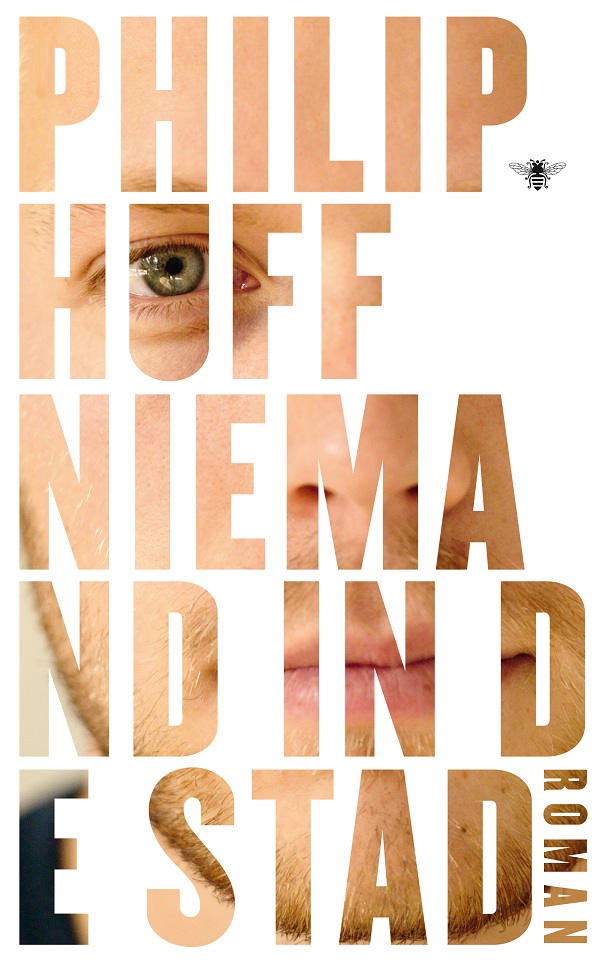 SamenvattingIn de proloog van het boek vertelt de hoofdpersoon Philip over zijn laatste keer dat hij met zijn vriend Jacob aan het bellen was. Hij wist toen natuurlijk niet dat het de laatste keer zou zijn. Je weet ook niet wat er met Jacob gebeurd is, dat wordt later in het boek pas vertelt, de proloog is dus een soort van cliffhanger. Het eerste deel is van oktober tot december. Jacob is student geschiedenis en verhuist naar een studentenhuis aan de Prinsengracht in Amsterdam. Hij is al lang samen met zijn vriendin Elizabeth, en daarom krijgt hij van zijn huisgenoten de bijnaam de Monnik. Matt en Jacob zijn Philips vrienden. Matt heeft ook een vriendin maar gaat meer dan eens vreemd. Jacob is wat rustiger en ook heel slim. Matt en Philip werken in een casino en als taxi chauffeur voor mensen die zelf te veel hebben gedronken om nog naar huis te kunnen rijden. Als Philip naar Tsjechië gaat laat hij zich verleiden door een prostituee maar hij wordt opgelicht en is zijn geld kwijt, ook loopt hij een soa op. Dan wordt Philip stiekem verliefd op Karen Ricks, maar hij is te verlegen om met haar te praten. In het stuk van februari tot augustus gaat Philip naar Karen haar huis, ze zoenen. Hij vertelt niks aan Elizabeth. In het casino loopt het uit de hand en zwaait een man met een nep pistool, Philip houdt zich niet aan de regels en krijgt na het incident vakantiedagen als hij zijn mond houdt in de media. De moeder van Matt krijgt Philip zo ver dat hij Matt overhaalt om zijn vader nog een laatste keer te bezoeken in Spanje, voor hij komt te overlijden. Philip krijgt een oogje op de veel jongere vriendin van de vader van Matt, maar weet zich in te houden. Op de terugweg lopen ze vertraging op waardoor Philip Elizabeth misloopt die naar Curaçao gaat. Alle 3 de jongens hebben geen goede relatie met hun vader. In de periode oktober tot mei heeft Philip seks met Karen. Soms onveilig. Jacob heeft gezegd dat hij stage gaat lopen in Londen, maar Philip komt er achter dat Jacob helemaal niet staat ingeschreven als student. Ook kampt Philip met gezondheidsproblemen aan zijn maag. Matt’s vader overlijdt en daarna heeft hij cocaïne problemen. Karen komt naar Philip toe met de boodschap dat ze over tijd is en waarschijnlijk dus zwanger is. Als Karen daarna een abortus heeft gepleegd laat Philip niks meer horen omdat hij bang is. Hij voelt zich daarna zo schuldig dat hij naar Groningen gaat om Elizabeth te vertellen dat hij vreemd is gegaan, dit is het einde van hun relatie. Als Philip bij Jacob op bezoek gaat treft hij daar een andere jongen aan en vindt een volle condoom in de wc, Jacob is dus homo. In de periode juni-juli hoort Philip dat Jacob zelfmoord heeft gepleegd door van een rots te springen. In september verlaat Philip het weeshuis en trekt in bij Matt, die het bedrijf van zijn vader heeft overgenomen. Hij ontmoet Elizabeth nog een keer, ze praten over dat het jammer is dat het zo is gelopen maar dat ze geen spijt hebben van hun tijd samen. Dan gaat Philip nog een keer naar Karen, Philip biedt zijn excuses aan en Karen kust hem op zijn mond.